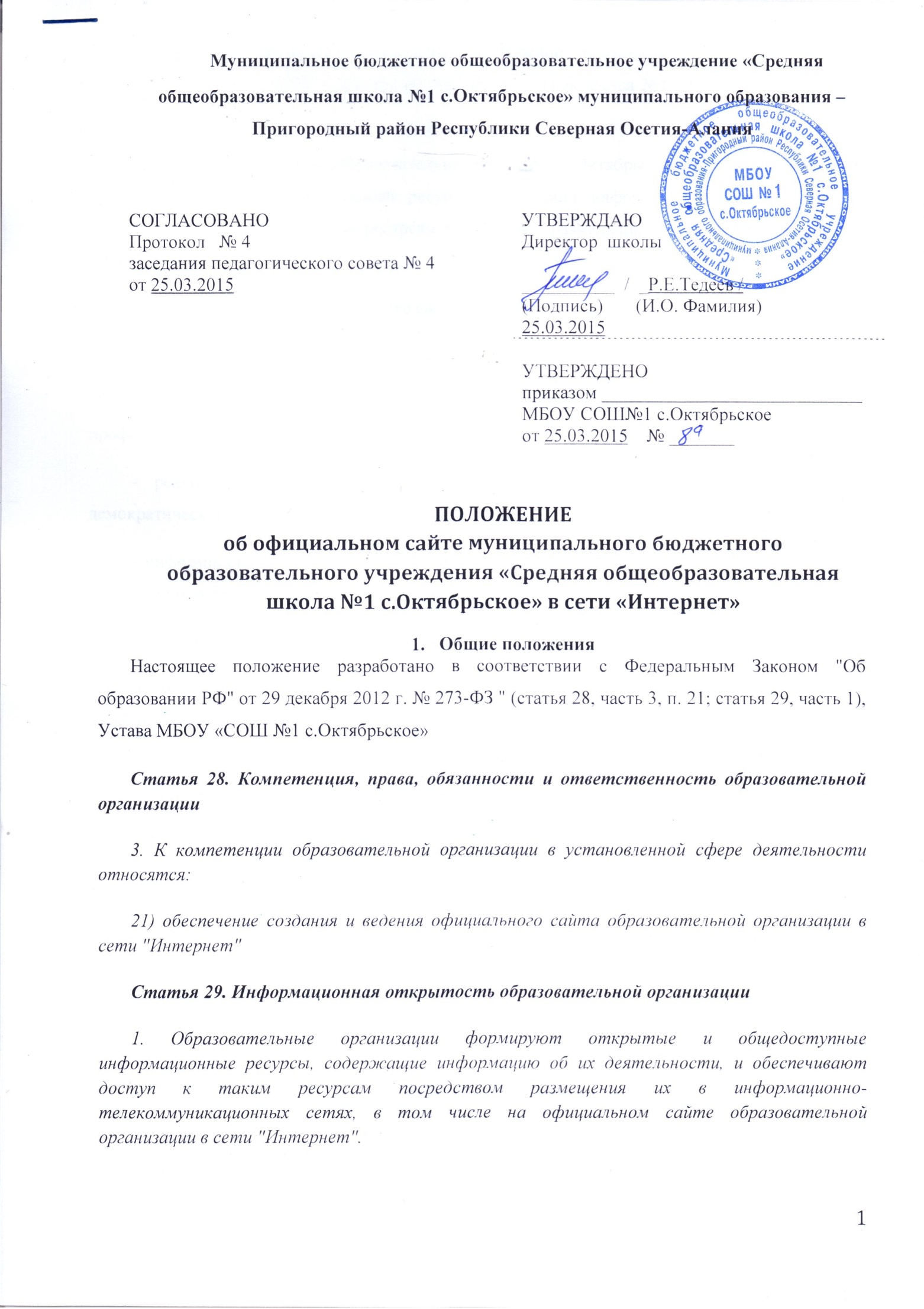 ПОЛОЖЕНИЕоб официальном сайте муниципального бюджетного образовательного учреждения «Средняя общеобразовательная школа №1 с.Октябрьское» в сети «Интернет»Общие положенияНастоящее положение разработано в соответствии с Федеральным Законом "Об образовании РФ" от 29 декабря 2012 г. № 273-ФЗ " (статья 28, часть 3, п. 21; статья 29, часть 1), Устава МБОУ «СОШ №1 с.Октябрьское» Статья 28. Компетенция, права, обязанности и ответственность образовательной организации3. К компетенции образовательной организации в установленной сфере деятельности относятся:21) обеспечение создания и ведения официального сайта образовательной организации в сети "Интернет"Статья 29. Информационная открытость образовательной организации1. Образовательные организации формируют открытые и общедоступные информационные ресурсы, содержащие информацию об их деятельности, и обеспечивают доступ к таким ресурсам посредством размещения их в информационно-телекоммуникационных сетях, в том числе на официальном сайте образовательной организации в сети "Интернет".1.1 Настоящее Положение определяет назначение, принципы и структуру ведения официального сайта МБОУ «Средняя общеобразовательная школа №1 с.Октябрьское» (далее-  ОУ) в сети «Интернет».1.2. МБОУ «Средняя общеобразовательная школа №1 с.Октябрьское» формирует открытый и общедоступный информационный ресурс, содержащий информацию о деятельности, и обеспечивающий доступ к таким ресурсам посредством размещения их на официальном сайте школы  в сети "Интернет".1.3. Целями создания официального сайта являются:	- обеспечение открытости деятельности ОУ;	- реализация прав граждан на доступ к открытой информации при соблюдении норм профессиональной этики педагогической деятельности и норм информационной безопасности;	- реализация принципов единства культурного и образовательного пространства, демократического государственно-общественного управления ОУ;	- информирование общественности о развитии и результатах уставной деятельности ОУ, поступлении и расходовании материальных и финансовых средств;	- защита прав и интересов участников образовательного процесса.1.4. Настоящее положение разработано в соответствии с Федеральным законом от 29 декабря . № 273 «Об образовании в Российской Федерации».Размещение информации2.1. МБОУ «Средняя общеобразовательная школа №1 с.Октябрьское» обеспечивает на официальном сайте открытость и доступность:1)  информации:- о дате создания ОУ, об учредителе, о месте нахождения ОУ, режиме, графике работы, контактном телефоне и об адресе электронной почты;- об органах управления ОУ;- о реализуемых образовательных программах с указанием учебных предметов, предусмотренных соответствующей образовательной программой;- о численности обучающихся по реализуемым образовательным программам за счет бюджетных ассигнований федерального бюджета, бюджетов субъектов Российской Федерации, местных бюджетов и по договорам об образовании за счет средств физических и (или) юридических лиц;- о языках образования;- о федеральных государственных образовательных стандартах, об образовательных стандартах;- о руководителе ОУ;- о персональном составе педагогических работников с указанием уровня образования, квалификации и опыта работы;- о материально-техническом обеспечении образовательной деятельности (в том числе о наличии оборудованных учебных кабинетов, средств обучения и воспитания, об условиях питания и охраны здоровья обучающихся); - об объеме образовательной деятельности, финансовое обеспечение которой осуществляется за счет бюджетных ассигнований федерального бюджета, бюджетов субъектов Российской Федерации, местных бюджетов, по договорам об образовании за счет средств физических и (или) юридических лиц;- о поступлении финансовых и материальных средств и об их расходовании по итогам финансового года.2) копий:Устава ОУ;лицензии на осуществление образовательной деятельности (с приложениями);свидетельства о государственной аккредитации (с приложениями);плана финансово-хозяйственной деятельности ОУ, утвержденного в установленном законодательством Российской Федерации порядке, или бюджетной сметы ОУ;локальных нормативных актов, правил внутреннего распорядка обучающихся, правил внутреннего трудового распорядка, коллективного договора.3) отчета о результатах самообследования. Показатели деятельности ОУ, подлежащей самообследованию, и порядок его проведения устанавливаются федеральным органом исполнительной власти, осуществляющим функции по выработке государственной политики и нормативно-правовому регулированию в сфере образования;4) предписаний органов, осуществляющих государственный контроль (надзор) в сфере образования, отчетов об исполнении таких предписаний;5) иной информации, которая размещается, опубликовывается по решению ОУ и (или) размещение, опубликование которой являются обязательными в соответствии с законодательством Российской Федерации.3.Организация информационного наполнения и сопровождения  официального сайта3.1. Информационное наполнение  и актуализация официального сайта  (страницы) осуществляется директором ОУ.3.2. По каждому разделу официального сайта ( информационно – ресурсному компоненту) назначаются должностные лица, ответственные за подборку и предоставление соответствующей информации.3.3. Руководство обеспечением функционирования официального сайта возлагается на директора, ответственного за информацию образовательного процесса.3.4. Непосредственное выполнение работ по размещению информации на официальном сайте, обеспечению её целостности и доступности, реализации правил разграничения доступа возлагается на заместителя директора  по УВР.3.5. Информация, готовая для размещения на официальном сайте, предоставляется в электронном виде оператору сайта.3. Информация и документы, подлежат обновлению в течение десяти рабочих дней со дня их создания, получения или внесения в них соответствующих изменений. 4.Ответственность4.1. Ответственность за недостоверное, несвоевременное или некачественное предоставление информации (в т.ч. с грамматическими или синтаксическими ошибками) для размещения на официальном сайте несёт директор ОУ.